BUDAPEST FŐVÁROS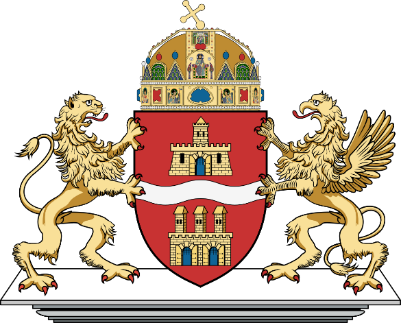 2022. évi„Trambulin Fővárosi Tehetséggondozó Ösztöndíj”PÁLYÁZATI ADATLAPA TRAMBULIN Fővárosi Tehetséggondozó Ösztöndíj igényléséhezPályázó neve:______________________________________________________________________Születési hely, idő:__________________________________________________________________Anyja leánykori neve:______________________________________________________________Lakcíme:__________________________________________________________________________Tartózkodási helye: _________________________________________________________________________E-mail címe: _____________________________________________________________________ Telefonszám/törvényes képviselő telefonszáma: _______________________Adóazonosító jele:___________________________________________________________________TAJ száma: _______________________________________________________________________Pályázó/törvényes képviselő bankszámlaszáma (ahova a támogatás utalható):_______________________________________________________A bankszámla tulajdonosának neve:______________________________________________Előző év végi tanulmányi eredmény: _______________________Az aktuális félévi elért tanulmányi eredmény:_________________A pályázóval egy háztartásban élők egy főre jutó havi nettó jövedelme _______________________FtA pályázó       hátrányos helyzetű / halmozottan hátrányos helyzetű Kijelentem, hogy a Pályázati adatlapban közölt információk a valóságnak megfelelnek. Hozzájárulok ahhoz, hogy a köznevelési/szakképző intézmény a tanulói jogviszonyomról a pályázatot kiíró Budapest Főváros Önkormányzatának tájékoztatást nyújtson, a lakóhelyem/tartózkodási helyem igazolása érdekében a koordinátor tanár a lakcímkártyámat bemutatáskor ellenőrizze, illetve, hogy a jelen adatlapon közölt személyes adataimat a köznevelési/szakképző intézmény a pályázatot kiíró Budapest Főváros Önkormányzata részére továbbítsa. Tudomásul veszem, hogy Budapest Főváros Önkormányzata az adatlapban közölt adataimat nyilvántartásba veszi és azokat – kizárólag az ösztöndíjpályázat lebonyolítása és a támogatásra való jogosultság ellenőrzése céljából az adatvédelemre vonatkozó jogszabályoknak megfelelően kezeli.Hozzájárulok ahhoz, hogy a pályázat elnyerése esetén nevem közzétételre kerüljön, illetve megjelenjen a Városháza honlapján. Továbbá tudomásul veszem, hogy nyertes pályázat esetén adataimban történő valamennyi változásról 15 napon belül értesítem Budapest Főváros Önkormányzatát.A pályázat benyújtásával elfogadom a pályázati kiírásban foglalt feltételeket és a pályázat értékelési rendszerét.Budapest, 2022. _______________Az adatlaphoz kötelezően csatolandó mellékletek:a tanuló által írt motivációs levél, tanulói jogviszony igazolás, előző év végi és az aktuális félévi tanulmányi eredményt igazoló bizonyítvány hitelesített másolata, szaktanári ajánlás, a hátrányos vagy halmozottan hátrányos helyzetet megállapító gyámhatósági határozat másolata; a versenyeredményeket igazoló dokumentumok (oklevél) másolatai, egyéb megmérettetéseket, részvételeket igazoló dokumentumok (oklevél, meghívó)önkéntes tevékenységet igazoló dokumentum másolataCsak a kiírással együtt értelmezhető!_________________________________________________________PályázóSzülő, törvényes képviselő